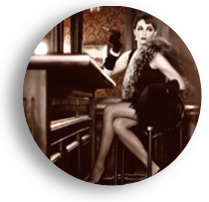 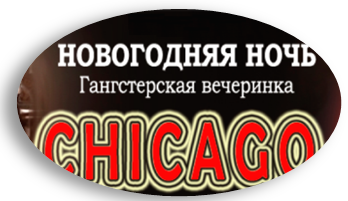 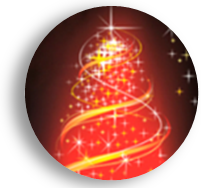 Новогодняя программа «CH$CAGO»Одной из самых популярных и интересных тем для организации корпоратива - является вечеринка в стиле Чикаго 30-х годов.Историческая американская эпоха, гангстерское Чикаго 30-х годов, с револьверами, шляпками, карманными часами, мундштуками, шёлком и мехами… и, конечно же, духом авантюризма!В такую атмосферу интересно окунуться каждому!Вас ждет:  1. Фотозона «Чикаго» с атрибутами для фотосессии - это приятное времяпровождение и развлечение, которое, как правило, становится приятным подарком для гостей, ведь фотографии - лучшая память о приятном вечере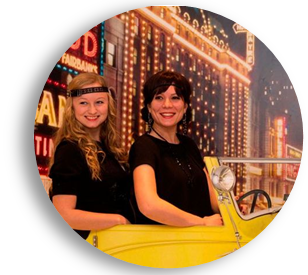 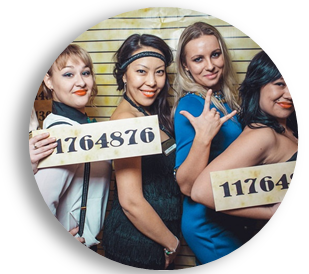 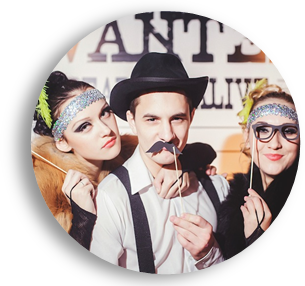 ФОТОЗОНА С РЕВОЛЬВЕРАМИ, ШЛЯПАМИ И БОА2. Гостей встречает шулер «Наперсточник». Предлагает гостям сразится с ним в игру «наперстки» и получить в подарок свежий выпуск прессы.       *Газета - листовка с краткой программой вечера. Содержит логотип и информацию касающуюся заведения, в котором проводится программа, или информация об организациях, пришедших на праздник, а также описание всех артистов, участвующих в программе и время работы «выездного казино». 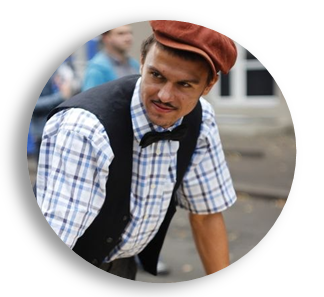 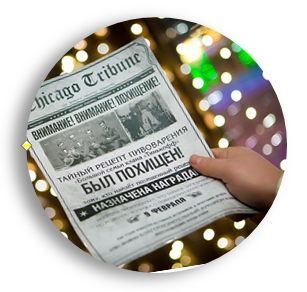 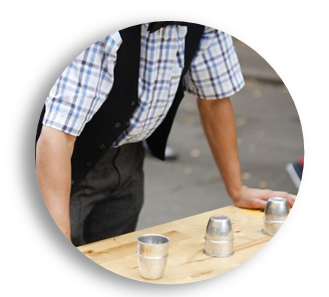 ГАНГСТЕРСКИЕ НОВОСТИФото с экзотическими животными и символом нового года Обезьянкой *мгновенная фотография. Оплата и печать производятся на месте.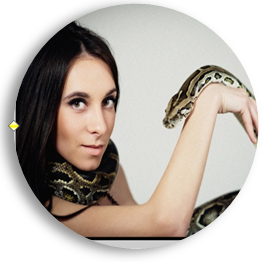 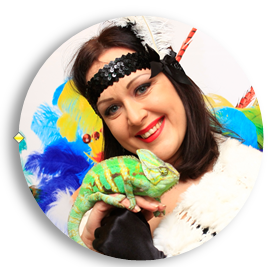       ЗМЕИ                                   ХАМЕЛЕОН                                   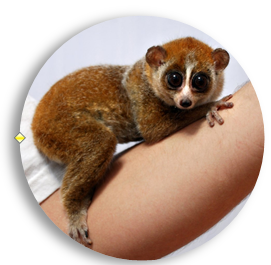 ЛЕМУР4. Ведущий - «Крестный отец» с яркой конкурсной программой +ПОДАРКИ и призовые ДЕНЬГИ – местная гангстерская валюта «Кэш» всем участникам 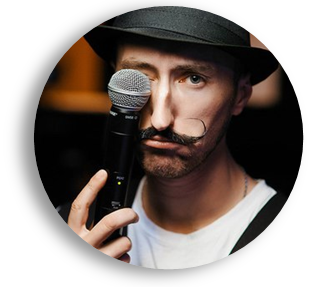 ЛЕОНИДВедущий развлекательной программы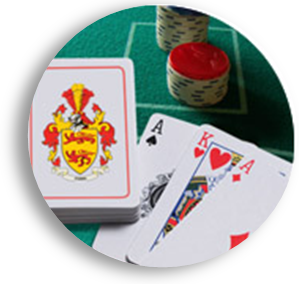 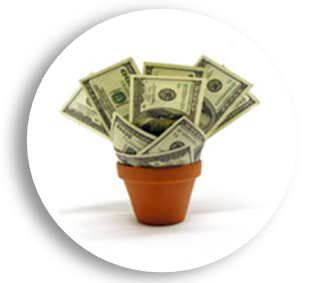 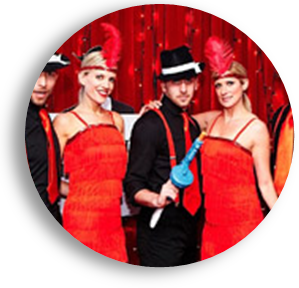 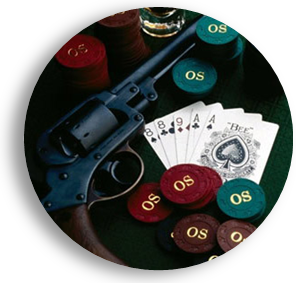                         Конкурс                    конкурс                    конкурс                      конкурс                              КАРТОЧНЫЙ ШУЛЛЕР     РАЗДЕЛ НАГРАБЛЕННОГО              КАН-КАН                           МЕТКИЙ СТРЕЛОК5.  Аукцион «БОЛЬШОЙ КУШ» от Аль Капоне*При проведении аукциона, в ставках участвуют ДЕНЬГИ - местная гангстерская валюта «Кэш», выигранная гостями вечера в конкурсной программе.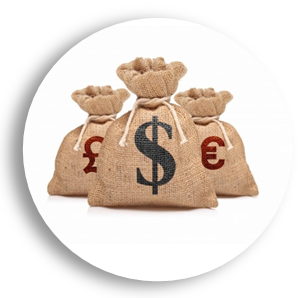 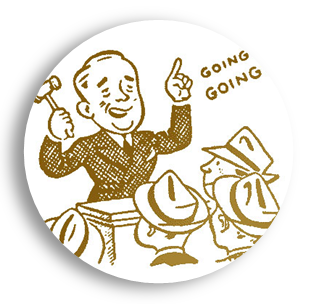 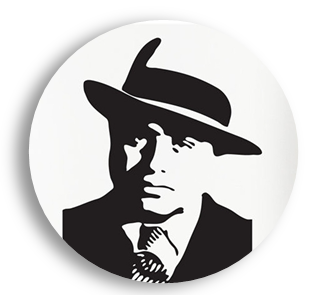 АУКЦИОНРозыгрыш призов самого известного гангстера в истории6. На праздник заглянули самые экстравагантные дамы Чикаго - Дафна и Жозефина. Девушки покажут как нужно «зажигать» звезды и выберут самого сильного мужчину вечера. 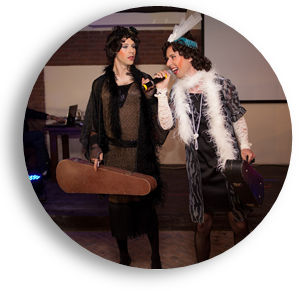 ДАФНА И ЖОЗЕФИНАТанцевальный юмористический номер7. Сюрприз от наших героинь - «Модный приговор». Совместно со школой стилистов Totallook девушки выберут самую модную даму вечера. А помогать им будет музыкант из ансамбля «В джазе только девушки» - Саксофонист Боб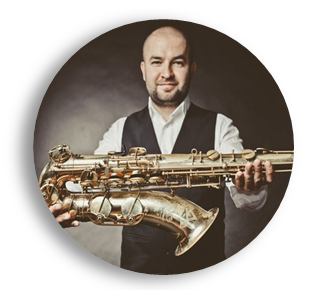 САКСАФОНИСТДжазовое исполнение мировых хитов8. Отличным сюрпризом по время перерыва станет казино, которое приедет прямо к вам на праздник! 2 стола для покера и рулетки, фишки и карты, а также 2 профессиональных крупье подарят вам массу положительных эмоций и азарта. 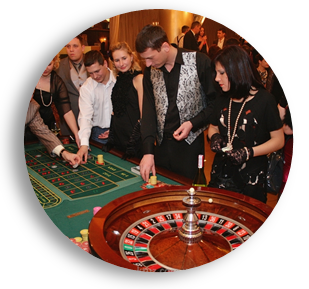 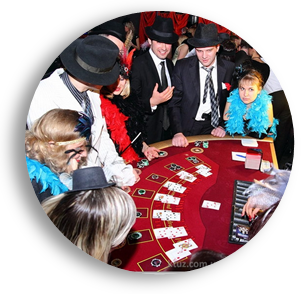 ВЫЕЗДНОЕ КАЗИНО                       *В нашем казино никто не проигрывают реальные деньги, поэтому, с                  долей иронии, можно сказать, что в выездном казино везёт всем. Играете первый раз? Крупье на пальцах объяснит Вам тонкости игры! Считаете себя везунчиком? Докажите это коллегам, поставьте всё на зеро и сорвите банк!9. Добавит перчинку вечеру Мужское  ЭРОТИЧЕСКОЕ ШОУ «MAFIA». Ну а Мужчин поздравит подружка гангстеров – сексуальная «С. Клава»ЭРОТИЧЕСКОЕ ШОУ 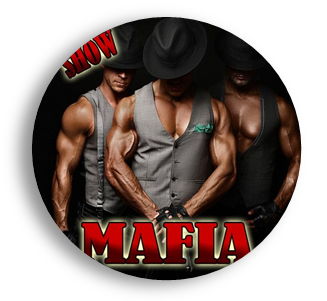 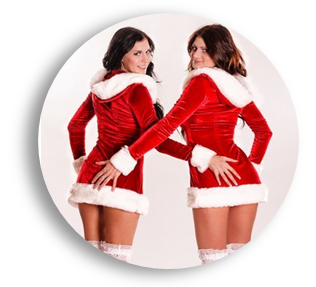 10.В финале вечера гостей поздравит мафиозный дуэт - Санта и его подельница Сью.          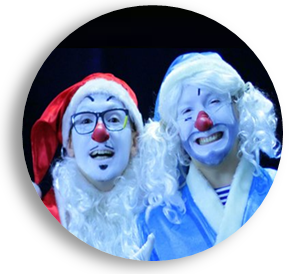                         ТАНЦЕВАЛЬНЫЙ ЮМОРИСТИЧЕСКИЙ НОМЕР11.За танцпол в ответе лучший кавер бэнд из Чикаго. Живое исполнение полюбившихся хитов заставят танцевать всех даже на столе, потому что в эту ночь можно все.  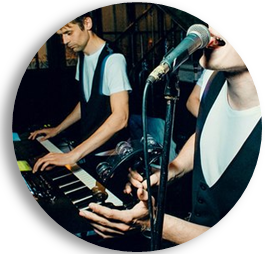 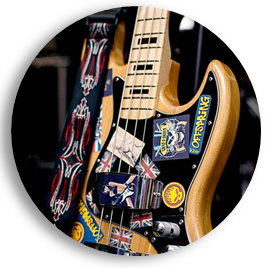 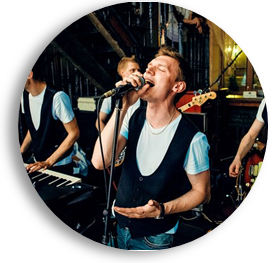                                                                                                      COVER BANDНовогодняя программа «CH$CAGO»ПОЛНАЯ ПРОГРАММАСтоимость предновогодней программы – 25.000.000 
Стоимость новогодней программы – 50.000.000

Количество гостей – от 70 человекВ программе вечера:Свежий выпуск газеты «The ganster-групп»Выездное казиноАУКЦИОН «Большой КУШ»Клуб любителей сигарМодный приговор Секрет Аль КапонеШоу для взрослыхДжазТанцы до упадуГлавные герои преступного мира:Говорун «Крестный отец»шулер «Наперсточник».Честный Крупье модницы  Дафна и ЖозефинаСоблазнительный Мафиози и его напарница С.КлаваСанта и его внучка СьюСаксофонист Бобкавер бэнд из ЧикагоВключает в себя:1. Аниматор - шулер «Наперсточник». Предлагает гостям сразится с ним в игру «наперстки» и получить в подарок свежий выпуск прессы «The ganster-групп»2. Фото-зона «CH$CAGO» с атрибутами для фотосессии. Работа фотографа на протяжении развлекательной программы. 3. Работа фотографа: фото со змеями, хамелеоном и символом года- Лемуром «Лори». Мгновенная ПЕЧАТЬ ФОТО и оплата на месте (приятный бонус для посетителей)4. Ведущий - «Крестный отец»  и Dj с яркой конкурсной программой  +ПОДАРКИ участникам конкурсной программы. Начало развлекательной программы в 19:00. Окончание программы в 23:20.
5. DJ с аппаратурой (звуковая и световая).
Работа Dj до 24:00. Продление согласовывается в индивидуальном порядке.6. АУКЦИОН «Большой КУШ»7. Танцевальный юмористический номер от полюбившимся всем Дафны и Жозефины. Выбор самого сильного мужчины8. Модный приговор от стилистов Totallook. Выбор самой модной дамы9. Выездное КАЗИНО. 2 стола для покера и рулетки, фишки и карты, а также 2 профессиональных крупье.10. Соблазнительный Мафиози и его напарница С.Клава  с эротическим шоу для взрослых11. Саксафонист Боб и лучшие джазовые мелодии  всех времен12. Танцевальный юмористический номер от Санты и его внучка Сью13. Выступление музыкантов - Cover Band с 24:00 до 01:3014. КООРДИНАТОР мероприятия ЕкатеринаНовогодняя программа «CH$CAGO»ПОЛНАЯ ПРОГРАММАСтоимость предновогодней программы – 22.000.000 
Стоимость новогодней программы – 44.000.000

Количество гостей – от 60 человекВ программе вечера:Свежий выпуск газеты «The ganster-групп»АУКЦИОН «Большой КУШ»Клуб любителей сигарСекрет Аль КапонеШоу для взрослыхТанцы до упадуГлавные герои преступного мира:Говорун «Крестный отец»шулер «Наперсточник».модницы  Дафна и ЖозефинаСоблазнительный Мафиози или его напарница С.КлаваСанта и его внучка Сьюкавер бэнд из ЧикагоВключает в себя:1. Аниматор - шулер «Наперсточник». Предлагает гостям сразится с ним в игру «наперстки» и получить в подарок свежий выпуск прессы «The ganster-групп»2. Фото-зона «CH$CAGO» с атрибутами для фотосессии. Работа фотографа на протяжении развлекательной программы. 3. Работа фотографа: фото со змеями, хамелеоном и символом года- Лемуром «Лори». Мгновенная ПЕЧАТЬ ФОТО и оплата на месте (приятный бонус для посетителей)4. Ведущий - «Крестный отец»  и Dj с яркой конкурсной программой  +ПОДАРКИ участникам конкурсной программы. Начало развлекательной программы в 19:00. Окончание программы в 23:20.
5. DJ с аппаратурой (звуковая и световая).
Работа Dj до 24:00. Продление согласовывается в индивидуальном порядке.6. АУКЦИОН «Большой КУШ»7. Танцевальный юмористический номер от полюбившимся всем Дафны и Жозефины. Выбор самого сильного мужчины10. Соблазнительный Мафиози ИЛИ его напарница С.Клава  с эротическим шоу для взрослых12. Танцевальный юмористический номер от Санты и его внучка Сью13. Выступление музыкантов - Cover Band14. КООРДИНАТОР мероприятия ЕкатеринаНовогодняя программа «CH$CAGO»ПОЛНАЯ ПРОГРАММАСтоимость предновогодней программы – 16.000.000
Стоимость новогодней программы – 32.000.000

Количество гостей – от 45 человекВключает в себя:1. Аниматор - раздача свежего выпуска прессы «The ganster-групп»2. Фото-зона «CH$CAGO» с атрибутами для фотосессии3. Работа фотографа: фото со змеями, хамелеоном и символом года- Лемуром «Лори». Мгновенная ПЕЧАТЬ ФОТО и оплата на месте (приятный бонус для посетителей)4. Ведущий - «Крестный отец»  и Dj с яркой конкурсной программой  +ПОДАРКИ участникам конкурсной программы. Начало развлекательной программы в 19:00. Окончание программы в 23:20.5. DJ с аппаратурой (звуковая и световая).Работа Dj до 24:00. Продление согласовывается в индивидуальном порядке.6. АУКЦИОН «Большой КУШ»7. Танцевальный юмористический номер от шоу балета «Чикаго». 8. Выбор самого сильного мужчины и самой модной дамы9. Соблазнительный Мафиози с эротическим шоу для взрослых10. и его напарница С.Клава  с эротическим шоу для мужчин11. Дед Мороз – Аль Капоне12. КООРДИНАТОР мероприятия АннаНовогодняя программа «CH$CAGO»ПОЛНАЯ ПРОГРАММАСтоимость предновогодней программы – 11.000.000
Стоимость новогодней программы – 22.000.000

Количество гостей – от 30 человекВключает в себя:1. Фото-зона «CH$CAGO» 2. Работа фотографа: фото со змеями, хамелеоном и символом года- Лемуром «Лори». Мгновенная ПЕЧАТЬ ФОТО и оплата на месте (приятный бонус для посетителей)3. Ведущий - «Крестный отец»  и Dj с яркой конкурсной программой  +ПОДАРКИ участникам конкурсной программы. Начало развлекательной программы в 19:00. Окончание программы в 23:20.4. DJ с аппаратурой (звуковая и световая).Работа Dj до 24:00. Продление согласовывается в индивидуальном порядке.5. АУКЦИОН «Большой КУШ»6. Танцевальный юмористический номер от шоу балета «Чикаго». 7. Выбор самого сильного мужчины и самой модной дамы8. Дед Мороз – Аль Капоне9. КООРДИНАТОР мероприятия Анна